Les nombres décimaux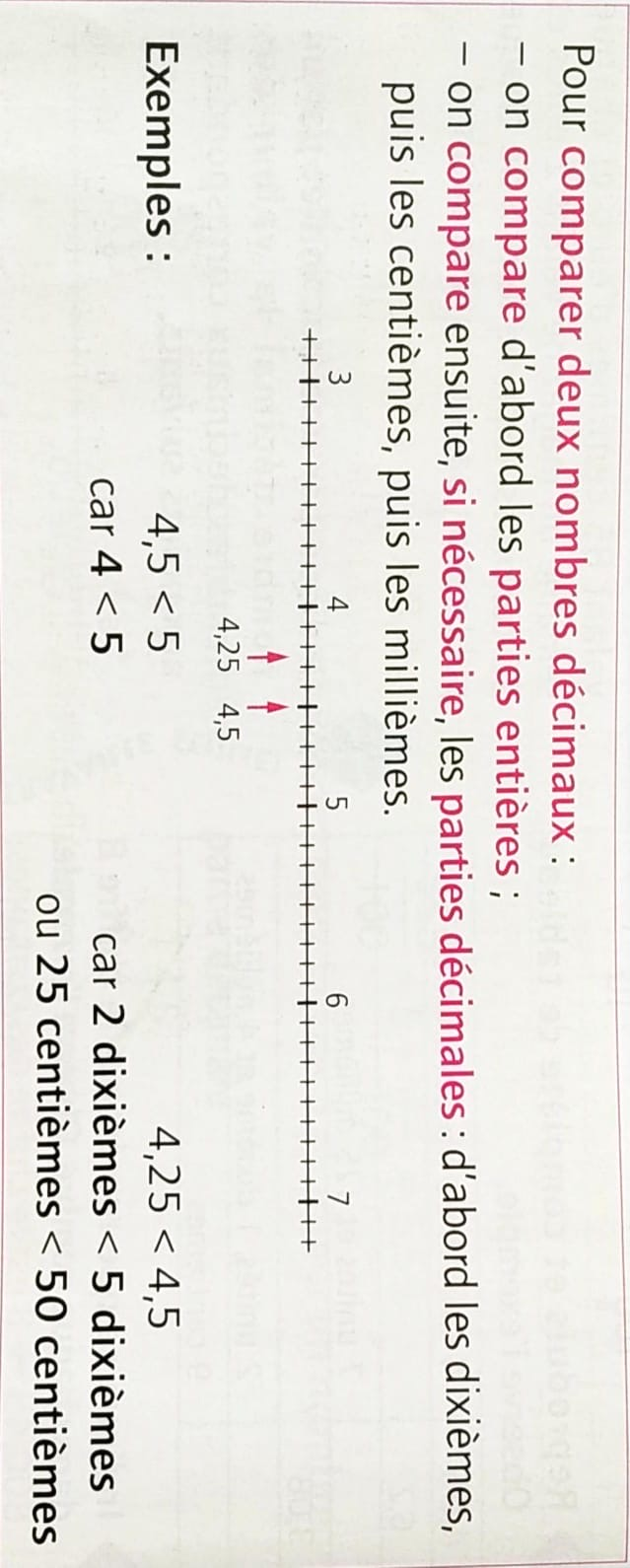 1) Leçon à apprendre 2) Exercices 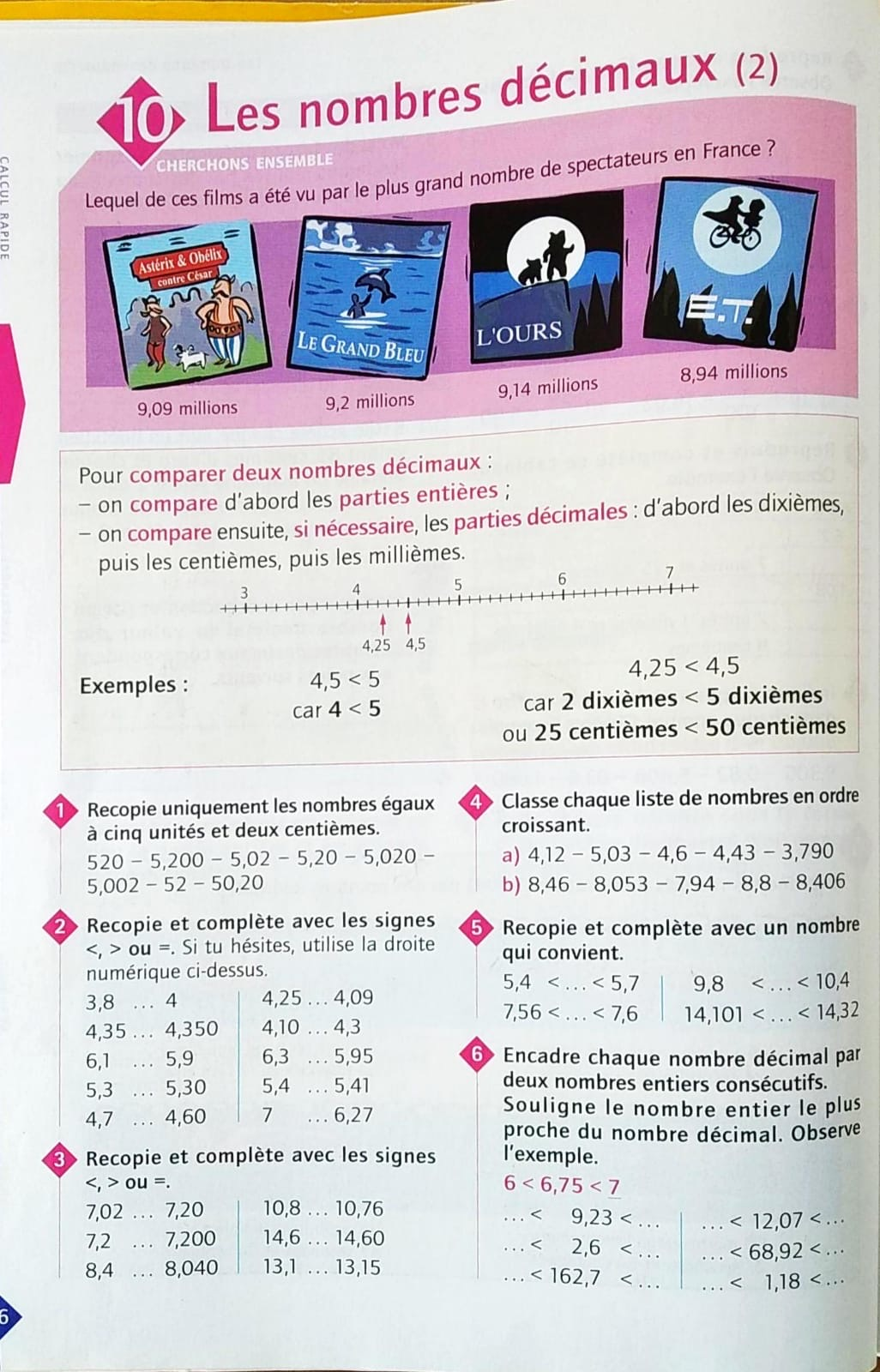 